Szablon kostki.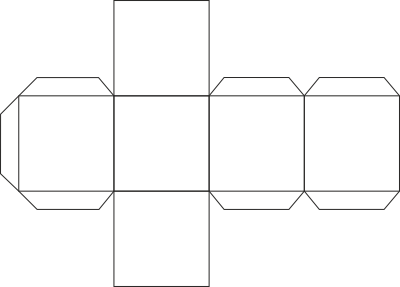 